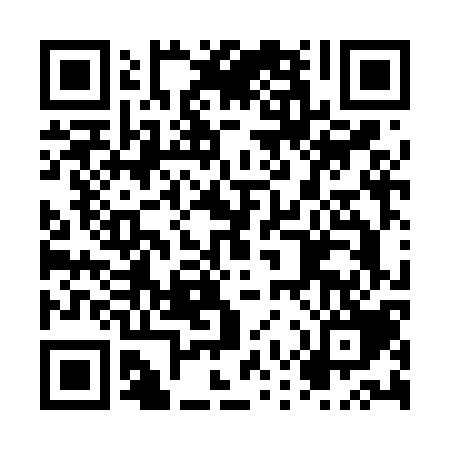 Ramadan times for Rio Negro, ChileMon 11 Mar 2024 - Wed 10 Apr 2024High Latitude Method: NonePrayer Calculation Method: Muslim World LeagueAsar Calculation Method: ShafiPrayer times provided by https://www.salahtimes.comDateDayFajrSuhurSunriseDhuhrAsrIftarMaghribIsha11Mon6:136:137:462:035:358:188:189:4612Tue6:146:147:482:025:348:178:179:4413Wed6:166:167:492:025:338:158:159:4214Thu6:176:177:502:025:328:138:139:4015Fri6:186:187:512:025:308:128:129:3916Sat6:196:197:522:015:298:108:109:3717Sun6:216:217:532:015:288:088:089:3518Mon6:226:227:542:015:278:078:079:3319Tue6:236:237:552:005:268:058:059:3120Wed6:246:247:562:005:258:038:039:3021Thu6:256:257:572:005:248:028:029:2822Fri6:276:277:582:005:238:008:009:2623Sat6:286:287:591:595:227:587:589:2424Sun6:296:298:001:595:207:577:579:2325Mon6:306:308:021:595:197:557:559:2126Tue6:316:318:031:585:187:537:539:1927Wed6:326:328:041:585:177:527:529:1828Thu6:336:338:051:585:167:507:509:1629Fri6:356:358:061:575:147:487:489:1430Sat6:366:368:071:575:137:477:479:1231Sun6:376:378:081:575:127:457:459:111Mon6:386:388:091:575:117:447:449:092Tue6:396:398:101:565:107:427:429:083Wed6:406:408:111:565:087:407:409:064Thu6:416:418:121:565:077:397:399:045Fri6:426:428:131:555:067:377:379:036Sat6:436:438:141:555:057:357:359:017Sun5:445:447:1512:554:046:346:348:008Mon5:455:457:1612:554:026:326:327:589Tue5:465:467:1712:544:016:316:317:5610Wed5:475:477:1812:544:006:296:297:55